МИНИСТЕРСТВО СПОРТА РОССИЙСКОЙ ФЕДЕРАЦИИ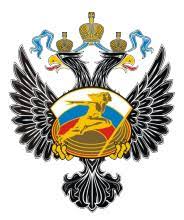 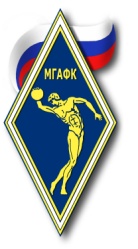 Федеральное государственное бюджетное образовательное учреждение высшего образования «Московская государственная академия физической культуры» (ФГБОУ ВО МГАФК)ПОЛОЖЕНИЕ о порядке предоставления платных образовательных услуг, оказываемых  Федеральным государственным бюджетным образовательным учреждением высшего образования «Московская государственная академия физической культуры»1.Общие положенияНастоящее Положение о порядке предоставления платных образовательных услуг, оказываемых Федеральным государственным бюджетным образовательным учреждением высшего образования «Московская государственная академия физической культуры» (далее-Академия, Исполнитель) (далее – Положение) разработано в соответствии со следующими нормативными документами:- Гражданским кодексом Российской Федерации;- Федеральным законом «Об образовании в Российской Федерации от 29 декабря 2013 года № 273-ФЗ;- Федеральным законом от 12 января 1996 г. № 7-ФЗ "О некоммерческих организациях";- Постановлением Правительства Российской Федерации от 15.09.2020 г. № 1441 «Об утверждении Правил оказания платных образовательных услуг»;-  Приказом Минобрнауки России от 21.11.2013 г. № 1267 «Об утверждении примерной формы договора об образовании на обучение по образовательным программам среднего профессионального и высшего образования»;- Приказом Минобрнауки России от 01.07.2013 г. № 499 «Об утверждении Порядка организации и осуществления образовательной деятельности по дополнительным профессиональным программам»;- Приказом Министерства просвещения РФ от 16.09.2020 г. № 500 «Об утверждении примерной формы договора об образовании по дополнительным общеобразовательным программам»;- Приказом Минобрнауки России от 5 апреля 2017 г. № 301 «Об утверждении Порядка организации и осуществления образовательной деятельности по образовательным программам высшего образования - программам бакалавриата, программам специалитета, программам магистратуры»;- Приказ Минобрнауки России от 19.11.2013 № 1259 «Об утверждении Порядка организации и осуществления образовательной деятельности по образовательным программам высшего образования - программам подготовки научно-педагогических кадров в аспирантуре (адъюнктуре)»;- Приказом Минобрнауки России от 12 февраля 2019 г. N 6н «Об утверждении Порядка определения платы для физических и юридических лиц за услуги (работы), относящиеся к основным видам деятельности федеральных государственных бюджетных учреждений, находящихся в ведении Министерства науки и высшего образования Российской Федерации, оказываемые ими сверх установленного государственного задания, а также в случаях, определенных федеральными законами, в пределах установленного государственного задания»;- Законом Российской Федерации от 7 февраля 1992 г. № 2300-I «О защите прав потребителей»;- Уставом Федерального государственного бюджетного образовательного учреждения высшего образования «Московская государственная академия физической культуры».1.2. Настоящее Положение устанавливает общие требования к порядку оказания платных образовательных услуг в Федеральном государственном бюджетном образовательном учреждении высшего образования «Московская государственная академия физической культуры».1.3. Понятия, используемые в настоящем Положении:«Заказчик» - физическое и (или) юридическое лицо, имеющее намерение заказать либо заказывающее платные образовательные услуги для себя или иных лиц на основании договора;«Исполнитель», «Академия» - Федеральное государственное бюджетное образовательное учреждение высшего образования «Московская государственная академия физической культуры» - организация, осуществляющая образовательную деятельность и предоставляющая платные образовательные услуги обучающемуся;«Обучающийся» - физическое лицо, осваивающее образовательную программу в Федеральном государственном бюджетном образовательном учреждении высшего образования «Московская государственная академия физической культуры»;«Студент» - физическое лицо, осваивающее образовательную программу высшего образования - программу бакалавриата, программу специалитета, в установленном порядке зачисленное приказом ректора в Академию;«Аспирант» - физическое лицо, осваивающее образовательную программу высшего образования- программу подготовки научно-педагогических кадров в аспирантуре;«Слушатель» - физическое лицо, осваивающее дополнительную образовательную программу - дополнительную общеобразовательную программу или дополнительную профессиональную программу (программу повышения квалификации, программу профессиональной переподготовки) или программу профессионального обучения;«Платные образовательные услуги» - осуществление образовательной деятельности по заданиям и за счет средств физических и (или) юридических лиц по договорам об образовании, заключаемым при приеме на обучение (далее - договор);«Недостаток       платных      образовательных      услуг» -	несоответствие платных образовательных услуг обязательным требованиям, предусмотренным законом либо в установленном им порядке, или условиям договора (при их отсутствии или неполноте условий обычно предъявляемым требованиям), или целям, для которых платные  образовательные услуги обычно используются, или целям, о которых исполнитель был поставлен в известность заказчиком при заключении договора, в том числе оказания их не в полном объеме, предусмотренном образовательными программами (частью образовательной программы); «Существенный недостаток платных образовательных услуг» - неустранимый недостаток или недостаток, который не может быть устранен без несоразмерных расходов или затрат времени, или выявляется неоднократно, или проявляется вновь после его устранения.Платные дополнительные образовательные услуги:- обучение по дополнительным образовательным программам;- преподавание специальных курсов и циклов дисциплин;- репетиторство;- занятия по углубленному изучению предметов, осуществляемые сверх финансируемых за счет средств государственного бюджета заданий (контрольных цифр) по приему обучающихся;- другие услуги, не предусмотренные соответствующими образовательными программами, федеральными государственными образовательными стандартами и федеральными государственными требованиями.1.4. Платные образовательные услуги предоставляются с целью всестороннего удовлетворения образовательных потребностей обучающихся Академии, иных граждан, общества и государства.1.5. Деятельность по оказанию платных образовательных услуг предусмотрена Уставом ФГБОУ ВО МГАФК. Академия оказывает платные образовательные услуги в соответствии с лицензией на право ведения образовательной деятельности. Академия в обязательном порядке знакомит потребителя и заказчика услуг с Уставом ФГБОУ ВО МГАФК, лицензией на право ведения образовательной деятельности, свидетельством о государственной аккредитации и другими документами, регламентирующими организацию образовательного процесса.1.6. Платные образовательные услуги осуществляются на возмездной основе за счет средств физических и (или) юридических лиц.1.7. Платные образовательные услуги не могут быть оказаны Академией вместо образовательной деятельности, финансовое обеспечение которой осуществляется за счет бюджетных ассигнований федерального бюджета. Средства, полученные Академией при оказании таких платных образовательных услуг, возвращаются лицам, оплатившим эти услуги.1.8. Академия вправе осуществлять за счет средств физических и (или) юридических лиц платные образовательные услуги, не предусмотренные установленным государственным заданием либо соглашением о предоставлении субсидии на возмещение затрат, на одинаковых при оказании одних и тех же услуг условиях.1.9. Разработка порядка определения платы для физических и юридических лиц за услуги (работы), относящиеся к основным видам деятельности Академии, оказываемые им сверх установленного государственного задания, в части предоставления платных образовательных услуг осуществляется Министерством спорта Российской Федерации.1.10. Отказ заказчика от предлагаемых ему платных образовательных услуг не может быть причиной изменения объема и условий уже предоставляемых ему Академией образовательных услуг.1.11. Академия обеспечивает заказчику оказание платных образовательных услуг в полном объеме в соответствии с образовательными программами (частью образовательной программы) и условиями договора.1.12. В Академии не предусмотрено снижение стоимости платных образовательных услуг по договору за счет собственных средств, в том числе средств, полученных от приносящей доход деятельности.1.13. Академия вправе сверх установленного государственного (муниципального) задания, а также в случаях, определенных федеральными законами, в пределах установленного государственного (муниципального) задания выполнять работы, оказывать услуги, относящиеся к ее основным видам деятельности, предусмотренным учредительным документом, для граждан и юридических лиц за плату и на одинаковых при оказании одних и тех же услуг условиях, в связи с чем  предусматривается установление стоимости платных образовательных услуг в размере не ниже стоимости подготовки студента, обучающегося за счет средств федерального бюджета. Увеличение стоимости платных образовательных услуг после заключения договора не допускается, за исключением увеличения стоимости платных образовательных услуг с учетом уровня инфляции, предусмотренного основными характеристиками федерального бюджета на очередной финансовый год и плановый период.Документом, подтверждающим указанную корректировку стоимости в договоре, является дополнительное соглашение.Таким образом, для граждан, уже заключивших договоры об образовании, Академия один раз в год вправе корректировать полную стоимость платной образовательной услуги за вычетом произведенной ранее оплаты, обучающимся или родителями (законными представителями) несовершеннолетнего лица за предыдущие периоды обучения, с учетом уровня инфляции, предусмотренного федеральным законом о федеральном бюджете на очередной финансовый год и плановый период.При внесении изменений в федеральный закон о федеральном бюджете на очередной финансовый год и плановый период в части изменения уровня инфляции, в текущем финансовом году повторное применение вновь установленного уровня инфляции по уже заключенным договорам не допускается.Академия самостоятельно определяет необходимость увеличения стоимости платных образовательных услуг на сумму, не превышающую уровень инфляции, предусмотренный основными характеристиками федерального бюджета на очередной финансовый год и плановый период. 1.14. Исполнитель вправе снизить стоимость платных образовательных услуг по договору с учетом покрытия недостающей стоимости платных образовательных услуг за счет собственных средств исполнителя, в том числе средств, полученных от приносящей доход деятельности, добровольных пожертвований и целевых взносов физических и (или) юридических лиц. Основания и порядок снижения стоимости платных образовательных услуг устанавливаются локальным нормативным актом и доводятся до сведения заказчика и обучающегося.1.15. Академия оказывает следующие платные образовательные услуги:- обучение по основным образовательным программам высшего образования (по программам бакалавриата, по программам подготовки специалиста, по  программам  магистратуры  и аспирантуры_), осуществляемое сверх контрольных цифр приема обучающихся за счет субсидии на финансовое обеспечение государственного задания на оказание государственных услуг;- обучение по программам дополнительного профессионального образования - повышение квалификации по профилю основных профессиональных программ Академии;- обучение по дополнительным образовательным программам, не предусмотренным соответствующими федеральными государственными образовательными стандартами в том числе:- обучение по дополнительным образовательным программам;- преподавание специальных курсов и циклов дисциплин;- обучение на подготовительных курсах довузовской подготовки лиц, изъявляющих желание поступить на обучение в Академию.1.16. Платные образовательные услуги могут быть оказаны только по желанию потребителя, а лицам, не достигшим 18-летнего возраста, - по желанию их родителей (законных представителей).1.17. Студенты, обучающиеся на условиях Договора, равны в правах и обязанностях со студентами, обучающимися за счет субсидии на финансовое обеспечение государственного задания на оказание государственных услуг. Права и обязанности студентов, обучающихся на условиях Договора, определяются законодательством РФ, Договором, Уставом и локальными актами Академии.1.18. При отчислении потребителя по основаниям, указанным в Уставе Академии договор прекращает свое действие.1.17. Сотрудникам и студентам ФГБОУ ВО МГАФК может предоставляться 20% скидка на оплату обучения членов семьи (по заявлению, с разрешения ректора).1.18. Настоящее Положение является обязательным для исполнения всеми структурными подразделениями и работниками Академии.ПОРЯДОК ОРГАНИЗАЦИИ ПРЕДОСТАВЛЕНИЯ ПЛАТНЫХ ОБРАЗОВАТЕЛЬНЫХ УСЛУГ2.1. Структурным подразделениям Академии, оказывающим платные образовательные услуги, для организации предоставления платных образовательных услуг на начало нового учебного года необходимо:2.1.1. Изучить спрос на платные образовательные услуги и определить предполагаемый контингент обучающихся.2.1.2. Определить требования к представлению потребителем или заказчиком документов, необходимых при оказании платной образовательной услуги (документ, удостоверяющий личность потребителя и (или) заказчика, заявление потребителя и (или) заказчика и др.).2.1.3. Принять необходимые документы у потребителя и (или) заказчика и заключить с ними договоры на оказание платных образовательных услуг.2.1.4. Подготовить приказ о зачислении потребителей в число студентов или слушателей Академии в зависимости от вида платных образовательных услуг.2.1.5. Определить кадровый состав, занятый предоставлением этих услуг. Для оказания платных образовательных услуг Академия может привлекать как работников вуза, так и сторонних лиц.2.1.6. Организовать текущий контроль качества и количества оказываемых платных образовательных услуг.2.1.7. Обеспечить потребителей и (или) заказчиков бесплатной, доступной и достоверной информацией о платных образовательных услугах.ПОРЯДОК ЗАКЛIОЧЕНИЯ ДОГОВОРОВ3.1. Основанием для оказания платных образовательных услуг является договор. Договор заключается до начала их оказания.3.2. Исполнитель обязан до заключения договора и в период его действия представлять заказчику достоверную информацию о себе и об оказываемых платных образовательных услугах, обеспечивающую возможность их правильного выбора.Исполнитель обязан довести до заказчика информацию, содержащую сведения о предоставлении платных образовательных услуг в порядке и объеме, которые предусмотрены Законом Российской Федерации «О защите прав потребителей» и Федеральным законом «Об образовании в Российской Федерации».3.4. Информация, предусмотренная пунктами 2.1. и 2.2. настоящего Порядка, предоставляется Исполнителем в месте фактического осуществления образовательной деятельности, а также путем размещения информации на официальном сайте Академии  https://mgafk.ru.3.5. Договор, имеющий объем более одного листа, должен быть прошит, листы пронумерованы. Количество прошнурованных листов удостоверяется подписями уполномоченных представителей сторон договора, и заверяются печатями.Если договор на нескольких листах не прошит, то визируется (парафируется) каждый лист договора лицами, которые его подписывают.3.6. Договор заключается в простой письменной форме и содержит следующие сведения:3.6.1. полное наименование Академии в соответствии с Уставом;3.6.2. юридический адрес Академии;	'3.6.3. наименование или фамилия, имя, отчество (при наличии) заказчика, телефон заказчика; г) место нахождения или место жительства заказчика;3.6.4. фамилия, имя, отчество (при наличии) представителя исполнителя и (или) заказчика, реквизиты документа,	удостоверяющего	полномочия	представителя	исполнителя и (или) заказчика;3.6.5. фамилия, имя, отчество (при наличии) обучающегося, его место жительства, телефон (указывается в случае оказания платных образовательных услуг в пользу обучающегося, не являющегося заказчиком по договору);3.6.6. права, обязанности и ответственность Академии, заказчика и обучающегося;3.6.7. полная стоимость образовательных услуг, порядок их оплаты;3.6.8. сведения о лицензии на осуществление образовательной деятельности (наименование лицензирующего органа, номер и дата регистрации лицензии);3.6.9. вид, уровень и (или) направленность образовательной программы (часть образовательнойпрограммы определенного уровня, вида и (или) направленности); л) форма обучения;3.6.10. сроки освоения образовательной программы (продолжительность обучения);3.6.11. вид документа (при наличии), выдаваемого обучающемуся после успешного освоения им соответствующей образовательной программы (части образовательной программы);3.6.12. порядок изменения и расторжения договора;3.6.13. другие	необходимые	сведения,	связанные	со	спецификой	оказываемых платных образовательных услуг.3.7. Договор не может содержать условия, которые ограничивают права лиц, имеющих право на получение образования определенного уровня и направленности и подавших заявление о приеме на обучение (далее - поступающие), и обучающихся или снижают уровень предоставления им гарантий по сравнению с условиями, установленными законодательством Российской Федерации об образовании. Если условия, ограничивающие права поступающих и обучающихся или снижающие уровень предоставления им гарантий, включены в договор, такие условия не подлежат применению.3.8. Договор на оказание платных образовательных услуг составляется в соответствии с Примерными формами договоров, утвержденными федеральным органом исполнительной власти, осуществляющим функции по выработке государственной политики и нормативно-правовому регулированию в сфере образования.3.9. Порядок заключения договора о подготовке специалиста (бакалавра, магистра, аспиранта) с оплатой стоимости обучения юридическими и физическими лицами.3.9.1. Обучение по основным программам высшего образования в Академии на платной основе осуществляется на основании договора о подготовке специалиста (бакалавра, магистра, аспиранта) с оплатой стоимости обучения юридическими и (или) физическими лицами.3.9.2. Стороной договора о подготовке специалиста (бакалавра, магистра, аспиранта), физическим лицом, оплачивающим стоимость обучения, может быть:- абитуриент (поступающий), достигший совершеннолетия и финансовой самостоятельности;- законный	представитель	абитуриента	(поступающего) - родители, усыновители, попечитель, опекун;- студент	или	слушатель	Академии,	достигший	совершеннолетия и финансовой самостоятельности;- другие физические лица, гарантирующие финансирование обучения.3.9.3. Для заключения договора о подготовке специалиста (бакалавра, магистра, аспиранта) физическому лицу, оплачивающему стоимость обучения, следует предоставить документ, удостоверяющий личность.Физическое лицо, оплачивающее стоимость обучения несовершеннолетнего лица, должно предоставить разрешение (согласие) от одного из родителей (усыновителя, попечителя, опекуна) о том, что он не возражает против оплаты обучения своего несовершеннолетнего ребенка.3.9.4. Стороной договора о подготовке специалиста (бакалавра, магистра, аспиранта), юридическим лицом, оплачивающим стоимость обучения, может быть предприятие (учреждение, организация и т.п.) независимо от организационно-правовой формы, направляющее абитуриента (поступающего) на обучение.От имени юридического лица договор о подготовке специалиста (бакалавра, магистра, аспиранта) заключает руководитель или лицо, им уполномоченное.От имени Академии договор о подготовке специалиста (бакалавра, магистра, аспиранта) заключает ректор вуза или другое должностное лицо в силу полномочия.3.9.5. Договор о подготовке специалиста (бакалавра, магистра, аспиранта) оформляется и регистрируется в структурных подразделениях Академии (деканатах, отделах магистратуры и аспирантуры) при наличии направления из приёмной комиссии.3.9.6. Договор о подготовке специалиста (бакалавра, магистра, аспиранта) с учётом результатов вступительных испытаний является основанием для зачисления абитуриента (поступающего) в число студентов Академии, наряду с другими документами, предусмотренными Порядком приёма в Академию, действующими в текущем учебном году.3.9.7. Односторонний отказ от исполнения обязательств по договору о подготовке специалиста (бакалавра, магистра, аспиранта) допускается в случаях, предусмотренных статьей 782 Гражданского кодекса Российской Федерации или договором о подготовке специалиста (бакалавра, магистра, аспиранта).3.9.8. Изменение договора о подготовке специалиста (бакалавра, магистра, аспиранта) возможно по соглашению сторон, если иное не предусмотрено законодательством Российской Федерации или договором о подготовке специалиста (бакалавра, магистра, аспиранта).Изменения к договору о подготовке специалиста (бакалавра, магистра, аспиранта) оформляются дополнительным соглашением, которое с момента подписания становится неотъемлемой частью договора о подготовке специалиста (бакалавра, магистра, аспиранта).3.9.9. Подлинные экземпляры договоров о подготовке специалиста (бакалавра, магистра, аспиранта) с прилагаемыми к ним документами хранятся в бухгалтерии Академии.Сроки хранения подлинников договоров о подготовке специалиста (бакалавра, магистра, аспиранта) определяются в соответствии со Сводной номенклатурой дел, утвержденной ректором Академии.3.9.10. Контроль выполнения договорных обязательств по оплате стоимости обучения возлагается на руководителя (декана, начальника отделов магистратуры и аспирантуры) или ответственное лицо за исполнение договоров.3.10. Порядок заключения договора на оказание дополнительных платных образовательных услуг.3.10.1. Подготовка к поступлению в высшее учебное заведение, предоставление других дополнительных платных образовательных услуг осуществляется на основании договора на оказание платных образовательных услуг.3.10.2. Для заключения договора на оказание платных образовательных услуг потребитель или заказчик должны явиться в структурное подразделение, занимающееся оказанием данного вида платных образовательных услуг.3.10.3. Договор на оказание платных образовательных услуг оформляется в письменной форме в двух или в трех экземплярах. Один экземпляр хранится в бухгалтерии, второй - у потребителя, третий - у заказчика, если в качестве заказчика выступает юридическое лицо.Договор от имени Академии подписывается ректором или уполномоченным им лицом.3.10.4. Потребитель или заказчик оплачивает оказываемые образовательные услуги в порядке и в сроки, указанные в договоре.3.10.5. Договор с заказчиком на оказание платных образовательных услуг заключается в каждом конкретном случае персонально, на определенный срок и должен предусматривать: предмет договора, размер и условия оплаты услуги, права и обязанности сторон, порядок изменения и расторжения договора, порядок разрешения споров, особые условия.3.10.6. Акт приемки-сдачи услуг составляется в двух или в трех экземплярах. Один экземпляр хранится в бухгалтерии, второй - у потребителя, третий у заказчика.СТОИМОСТЬ ОБРАЗОВАТЕЛЬНЫХ УСЛУГ И ПОРЯДОК РАСЧЕТОВ4.1. Стоимость образовательных услуг, оказываемых по договорам о подготовке специалистов (бакалавров, магистров, аспирантов), рассчитывается Академией на каждый год в зависимости от формы обучения (очная или заочная) и специальности (направления подготовки) на основании расчета затрат и сложившегося спроса на рынке образовательных услуг, если иное не определено учредителем. Стоимость образовательных услуг утверждается Ученым советом и ректором Академии в рублях и согласовывается с Учредителем (Министерство спорта Российской Федерации).4.2. Потребитель или заказчик оплачивает оказываемые образовательные услуги в порядке и в сроки, указанные в договоре. Оплата за образовательные услуги может производиться как наличными деньгами, так и в безналичном порядке.Безналичные расчеты производятся через банковские учреждения и зачисляются на лицевой счет Академии.Запрещается оплата за оказание платных образовательных услуг наличными деньгами преподавателям, непосредственно оказывающим данные услуги.В случае задержки оплаты без уважительных причин и без согласия Академии, Академия имеет право прекратить оказание образовательных услуг либо применить штрафные санкции согласно действующему законодательству.4.3. На основании личного заявления заказчика, с согласия декана соответствующего факультета Академии, решением ректора между Академией и заказчиком, могут быть изменены сроки и условия внесения оплаты. Решение о внесении платы частями студентами академии, на основании личного заявления заказчика, с согласия декана соответствующего факультета, принимает ректор Академии. Сроки и условия оплаты оговариваются в заявлении заказчика и оформляются дополнительным соглашением к договору.4.4. Направления расходования денежных средств, получаемых, от оказания платных образовательных услуг устанавливаются в соответствии с утвержденным планом финансово­ хозяйственной деятельности Академии на текущий финансовый год и положениями о структурных подразделениях.4.5. Потребитель, имеющий задолженность по оплате обучения, не допускается к сдаче зачетов, экзаменов, госэкзаменов, защите выпускной квалификационной работы, а также к обучению в следующем семестре и подлежит отчислению.4.6. При переводе на обучение по ускоренной программе не предполагается уменьшение стоимости обучения, так как образовательные услуги оказаны Академией в полном объеме за более короткий срок.4.7.  В случае отчисления студента в течение семестра по собственному желанию оплата за семестр, в котором подано заявление об отчислении, возвращается за минусом фактически израсходованных на обучение средств и вычисляется по формуле: сумму оплаты за семестр разделить на количество недель в семестре (включая сессию) умножить на количество недель, в течение которых студент пользовался образовательными услугами.4.8. Сотрудникам ФГБОУ ВО МГАФК может предоставляться 20% скидка на оплату обучения членов семьи (по заявлению, с разрешения ректора).ИНФОРМАЦИЯ О ПЛАТНЫХ ОБРАЗОВАТЕЛЬНЫХ УСЛУГАХ5.1. Академия или его структурное подразделение, оказывающее платные образовательные услуги, обязана до заключения договора предоставить достоверную информацию о себе и оказываемых платных образовательных услугах, обеспечивающую заказчикам или потребителям возможность их правильного выбора.5.2. Академия доводит до заказчика информацию, содержащую сведения о предоставлении платных образовательных услуг в порядке и объеме, которые предусмотрены Законом Российской Федерации "О защите прав потребителей" и Федеральным законом "Об образовании в Российской Федерации".5.3. Сведения, указанные в договоре, должны соответствовать информации, размещенной на официальном сайте Академии в информационно-телекоммуникационной сети "Интернет" на дату заключения договора.5.4. Информация, доводимая до заказчика и потребителя (в т.ч. путем размещения в удобном для обозрения месте), должна содержать следующие сведения:- полное наименование и место нахождения Академии или его структурного подразделения, оказываемого платные образовательные услуги;- сведения о наличии лицензии на право ведения образовательной деятельности и свидетельства о государственной аккредитации с указанием регистрационного номера и срока действия, а также наименования, адреса и телефона органа, их выдавшего;- уровень и направленность реализуемых основных и дополнительных образовательных программ, формы и сроки их освоения;- перечень платных образовательных услуг и порядок их предоставления;- стоимость образовательных услуг;- порядок приема и требования к поступающим;- форма документа, выдаваемого по окончании обучения.5.5. По требованию заказчика или потребителя Академия или структурное подразделение обязано предоставить для ознакомления:- Устав Академии, положение о структурном подразделении, настоящее Положение;- образец договора;- иные сведения, относящиеся к договору и соответствующей образовательной услуге;- лицензию	на	право	ведения	образовательной	деятельности	и свидетельство	о государственной аккредитации.5.6. Способами доведения информации до потребителя и (или) заказчика могут быть:- объявления;- буклеты;- проспекты;- информация на стендах Академии;- информация на официальном сайте Академии.ПЕРЕВОД, ВОССТАНОВЛЕНИЕ, ОТЧИСЛЕНИЕ6.1. При переводе из другого вуза Заказчик представляет справку об обучении (академическую справку) студента, а также копии лицензии и свидетельства о государственной аккредитации вуза, в котором обучался студент (для негосударственных вузов).6.2. При восстановлении студента, ранее обучавшегося на условиях договора, для проведения государственной итоговой аттестации (далее - ГИА), Заказчик пишет заявление и оплачивает услуги, оказываемые Академией повторно (выполнение и защита дипломной работы, рецензирование, преддипломная практика). 6.3. Отчисленный ранее студент может быть восстановлен в Академию в соответствии с Уставом Академии и Положением о порядке перевода, восстановления и отчисления студентов.ОТВЕТСТВЕННОСТЬ ИСПОЛНИТЕЛЯ И ЗАКАЗЧИКА7.1. За неисполнение либо ненадлежащее исполнение обязательств по договору Исполнитель и Заказчик несут ответственность, предусмотренную договором и законодательством Российской Федерации.7.2. При обнаружении недостатка платных образовательных услуг, в том числе оказания их не в полном объеме, предусмотренном образовательными программами (частью образовательной программы), заказчик вправе по своему выбору потребовать:7.2.1. безвозмездного оказания образовательных услуг;7.2.2. соразмерного уменьшения стоимости оказанных платных образовательных услуг;7.2.3. возмещения понесенных им расходов по устранению недостатков оказанных платных образовательных услуг своими силами или третьими лицами.7.3. Заказчик вправе отказаться от исполнения договора и потребовать полного возмещения убытков, если в установленный договором срок недостатки платных образовательных услуг не устранены Исполнителем. Заказчик также вправе отказаться от исполнения договора, если им обнаружен существенный недостаток оказанных платных образовательных услуг или иные существенные отступления от условий договора.7.4. Если Исполнитель нарушил сроки оказания платных образовательных услуг (сроки начала и (или) окончания оказания платных образовательных услуг и (или) промежуточные сроки оказания платной образовательной услуги) либо если во время оказания платных образовательных услуг стало очевидным, что они не будут осуществлены в срок, заказчик вправе по своему выбору: 7.4.1. назначить Исполнителю новый срок, в течение которого Исполнитель должен приступить к оказанию платных образовательных услуг и (или) закончить оказание платных образовательных услуг;7.4.2. поручить оказать платные образовательные услуги третьим лицам за разумную цену и потребовать от Исполнителя возмещения понесенных расходов;7.4.3. потребовать уменьшения стоимости платных образовательных услуг;7.4.4. расторгнуть договор.7.5. Заказчик вправе потребовать полного возмещения убытков, причиненных ему в связи с нарушением сроков начала и (или) окончания оказания платных образовательных услуг, а также в связи с недостатками платных образовательных услуг.7.6. По инициативе Исполнителя договор может быть расторгнут в одностороннем порядке в следующих случаях:7.6.1. применение к обучающемуся, достигшему возраста 15 лет, отчисления как меры дисциплинарного взыскания;7.6.2. невыполнение обучающимся по профессиональной образовательной программе обязанностей по добросовестному освоению такой образовательной программы и выполнению учебного плана;7.6.3. установление нарушения порядка приема в Академию, повлекшего по вине обучающегося его незаконное зачисление в Академию;7.6.4. просрочка оплаты стоимости платных образовательных услуг;7.6.5. невозможность надлежащего исполнения обязательств по оказанию платных образовательных услуг вследствие действий (бездействия) обучающегося.ЗАКЛIОЧИТЕЛЬНЫЕ   ПОЛОЖЕНИЯ8.1. Студент, обучающийся на условиях договора, имеет право перевода на обучение за счет субсидии на финансовое обеспечение государственного задания на оказание государственных услуг. Перевод осуществляется в соответствии с Положением о порядке перевода студентов Академии с мест с полным возмещением затрат на обучение на места, финансируемые за счет средств федерального бюджета.8.2.  Студенту, обучающемуся на условиях договора, может быть предоставлен академический отпуск согласно Уставу Академии, при условии ликвидации задолженности по оплате обучения.8.3. Период академического отпуска Заказчиком не оплачивается. При выходе студента из академического отпуска Заказчик производит оплату его обучения в соответствующем семестре на момент выхода согласно калькуляции расходов. Авансом оплаченная стоимость обучения в период академического отпуска засчитывается в стоимость обучения с учетом перерасчета в связи с возможным увеличением стоимости обучения.8.4. Студентам, обучающимся на условиях договора, государственная академическая стипендия не выплачивается.8.5. Студентам, обучающимся на условиях договора, может быть предоставлено общежитие при наличии свободных мест. Оплата проживания производится по отдельному договору, который заключается на период проживания со студентами всех форм обучения.8.6. Настоящее Положение утверждается решением Ученого совета Академии и вступает в силу со дня введения его в действие приказом ректора Академии.8.7. В данное Положение могут вноситься изменения и дополнения, которые утверждаются решением Ученого совета Академии и вводятся в действия приказом ректора вуза.ПРИНЯТОРешением Ученого советаФГБОУ ВО МГАФКПротокол от «___»___________202__г.УТВЕРЖДАЮИ.о.ректора ФГБОУ ВО МГАФК______________________Н.Н.Чесноков «___»___________202__г.